Bithmóilíní na Beatha-  BIA 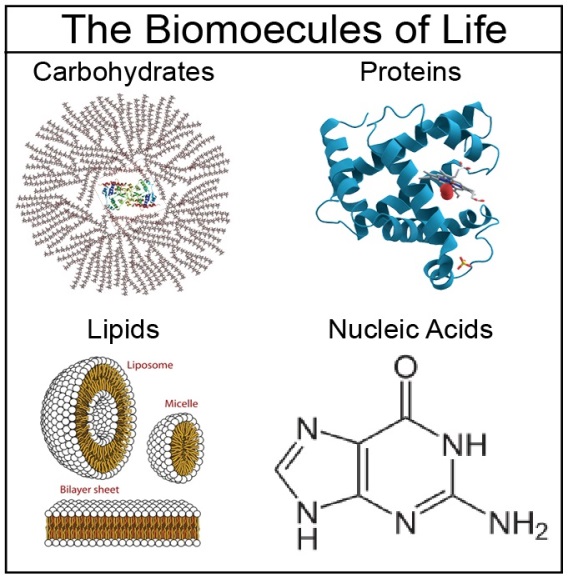 Cuspóirí léann:Cuir síos ar fheidhmeanna bhia & na dúile iontuBunstructúir, Foinsí- na Carbaihiodráití, Próitéiní, Lipidí & VitimíníFeidhmeanna structúrach & meiteabalach na Carb, Próitéiní & LipidíRól na Vitimíní saille & uisce tuaslaghta & neamhord easpachtFeidhm 2 mianraí ar bith sna Ainmhí & PhlandaíTabhacht Uisce d’organaigh bheoTurgnaimh- Tástálacha cailíochta do Stáirse, Siúcra Dí-ocsaídiúchán (glúcós), Lipidí (saillte) & Phróitéiní.Bíonn na dúile (elements) seo sna bithmhóilíní-  C, H & OFaightear roinnt dúile sa bhreis sna Phróitéiní-  N (uaireanta S)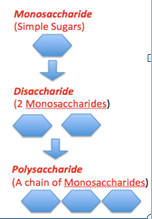 Na Carbaihiodráití- Bunstructúir: Móilíní de siúcra is ea na Carb.’sFoirmle ginearálta Cx(H₂O)y   (2:1= cóimheas idir na Hidrigin:Ocsaigin iontu m.sh. C₆H₁₂O₆ Glúcóis)3 phríomh ghrúpaí de na CarbaihiodráitíFeidhmeanna Structúrach (building) na Carbaihiodráití: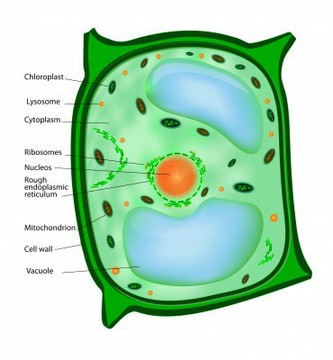 Ceallalós- na Cill Bhallaí sna Phlandaí Citin- na Cill Bhallaí sna Fungais (rhizopus/giosta)Feidhmeanna Meiteabalach na Carbaihiodráití: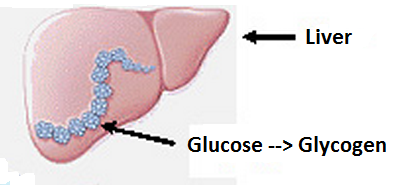 Stáirse- stór fuinnimh sna phlandaí, foinse fuinnimh sna ainmhíGlicigin- stór fuinnimh sna ainmhí  Próitéiní-Bunstructúir: Déanta de aonaid bheaga na AimínaigéidDéanta as na dúile –C,H,O & N (Nítrigin)Nasc Peiptídeach a nascann iad le chéile i rith sintéisiú na phróitéiní sna Ribeasóim ceallach.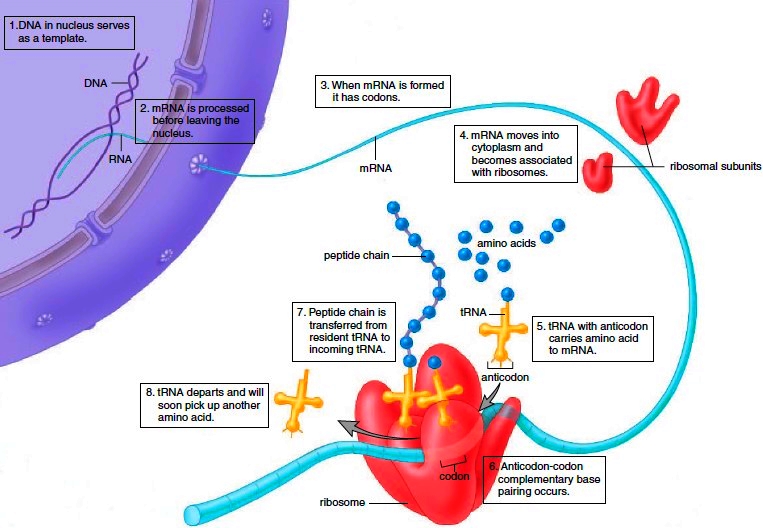 Feidhmeanna Structúrach (building) na Phróitéiní- Collaigin- sa chraiceann, gruaig, ingne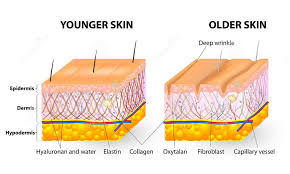 Ceiritin- sa ghruaig, craiceann..Mióisin (& Laistin)- próitéiní na matáinGach cillscannán déanta astu (& lipidí) Feidhmeanna Meiteabalach na Phróitéiní-  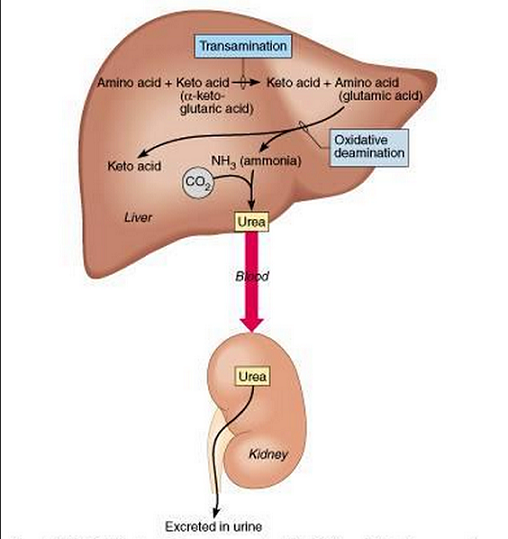 *Ní féidir le do corp na n-ainmhí aon breis próitéin a stóráil- bristear síos na amínaigéid san Ae & scagtar as an fhuil iad sna Dúáin.*Déantar gach einsím astuHormóinHaemaglóibín na fuilchoirpiní deargaAntashubstáintí (antibodies)…….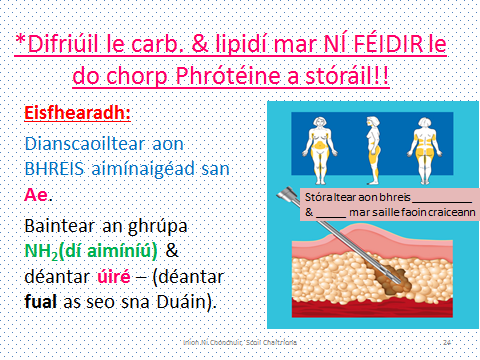 Lipidí-  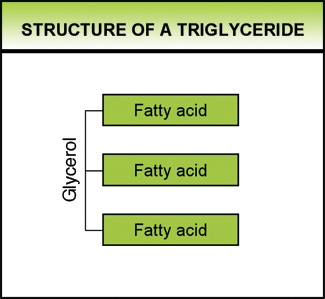 Bunstructúir: Déanta as: na dúile Carbón, Ocsaigin & Hidrigin. Structúir: móilín amháin gliocróil & é nasctha le trí            móilín d’aigéad sailleach.‘Trí Ghlicríd’ a glaoitear ar an móilín lipid is lú seo.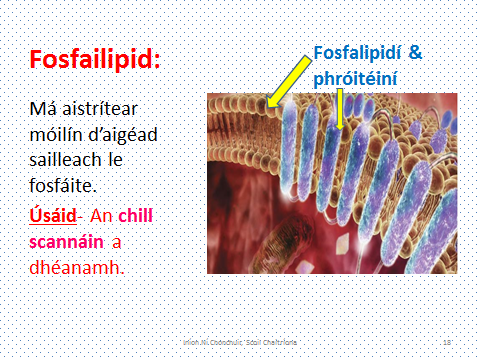 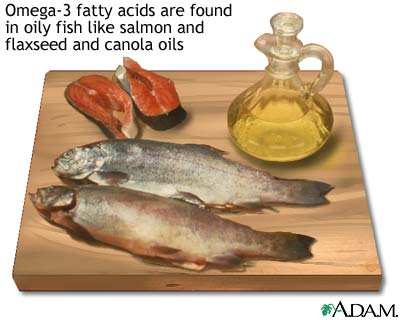 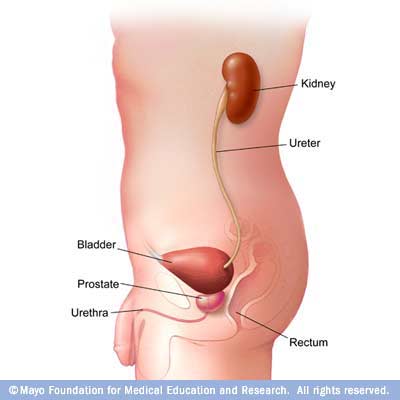 Feidhmeanna na Lipidí: (a) Structúireach: Déantús an chill scannáin (i ngach orgánach)Insliú do ainmhíDéantús an b (waxy) barr na duilleoga sna plandaíCosaint timpeall orgáin m.s. na Duáin (kidneys)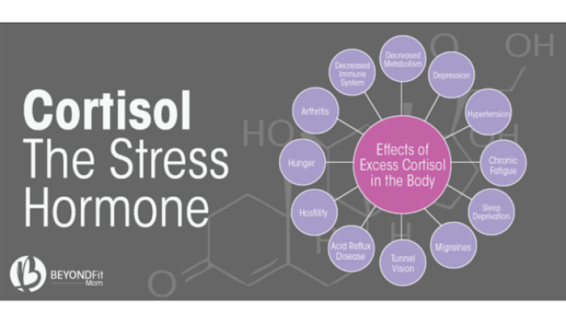 (b) Meitabealach:Stóir fuinneamh  Stóráil na Vitimíní saille intuaslagtha (A,D,E,K)Cuid acu ina hormóin.Vitimíní-   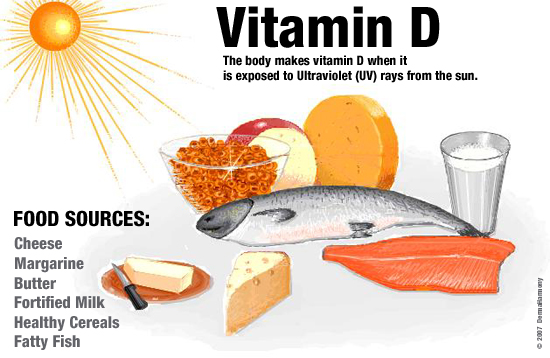 Saille no Uisce intuaslagtha.Vitimíní A,D,E & K : intuaslagtha i saill/lipidí.Is féidir le do chorp iad a stóráil san Ae & sa saill faoin gcraiceann.  Vitimín B&C: intuaslagtha H₂O (plasma na fola)Ní féidir le do chorp iad a stóráil, caifear iad a fháil ó bhianna éagsúla gach lá.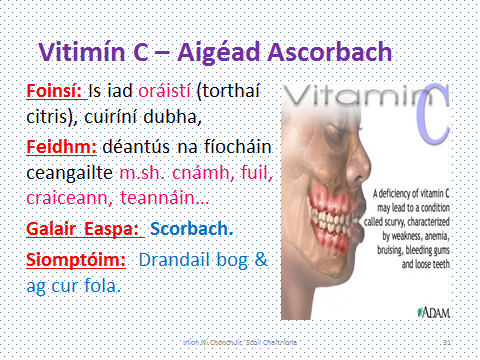 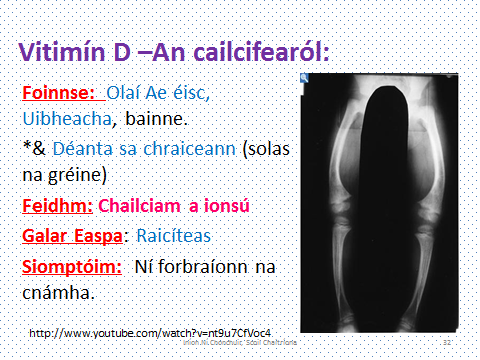 cMianraí- Ceimiceáin neamhorgánacha (ní bithmhóilíní iad!) 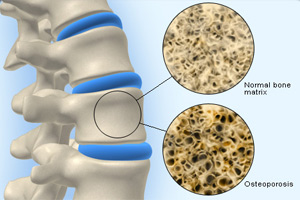 Príomh fheidhmeanna na mianraí:(i) Ainmhí: Cailciam- cnámha/fiacla a neartú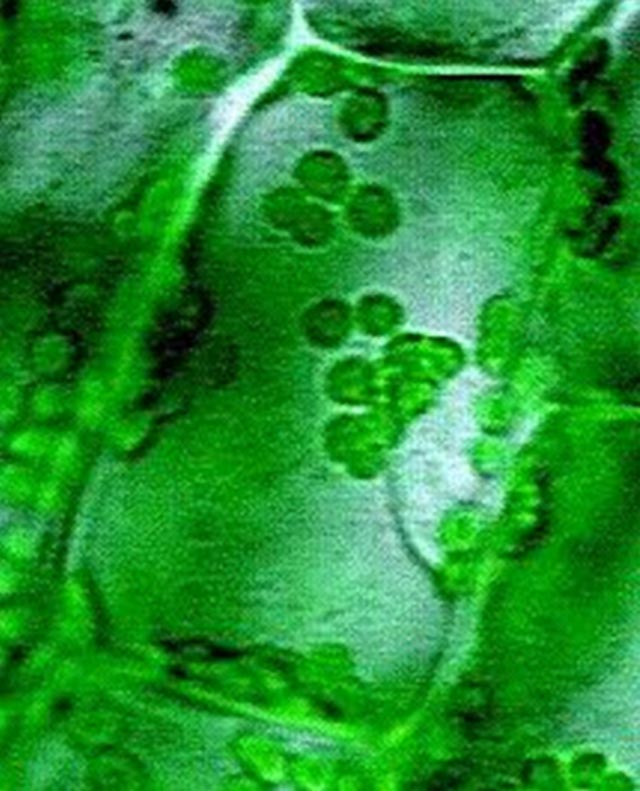 Iarann: tá gá le hiarann haemogloibín a dhéanamh (ii) Sna bPlandaí: Cailciam: lannóg láir chun cealla a choimeád le chéile.Magnesiam: clóraplastaí a thógáil sa chill planda.Uisce H₂O:  Feidhmeanna: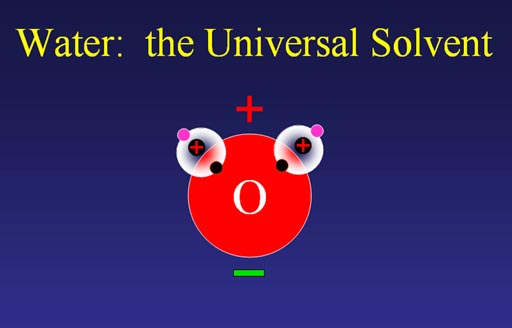 1. Tuaslagóir d’imoibrithe ceimiceacha.2. Teocht an chorp a rialú (allais..) 3. Mar chuid d’imoibrithe ceimiceacha m.sh. fótaisintéis, riospráid.4. Déantús plasma na fola & an gciteaplasma.5. Eisfhearadh (fual, allas)1. Tástálacha cáilíochta- Bia (i)Stáirse (Carbaihiodráit polaisiúicríde) (ii)Siúcra dí-ocsaídithe (Glúcós- Carbaihiodráit Aonsiúicríde) (iii) Próitéiní(iv) Lipidí (saillte*)